АДМИНИСТРАЦИЯ СВЕТЛОГОРСКОГО СЕЛЬСОВЕТАТУРУХАНСКОГО РАЙОНА КРАСНОЯРСКОГО КРАЯП О С Т А Н О В Л Е Н И Еп. Светлогорск23.03.2017                                                                                                                                           № 31-ПВ соответствии с Федеральным Законом от 21.12.1994 №69-ФЗ «О пожарной безопасности», ст. 53.1 Лесного кодекса РФ, ст. 14 Федерального закона от 06.10.2003 №131-ФЗ «Об общих принципах организации местного самоуправления в Российской Федерации», руководствуясь статьями 19, 22 Устава Светлогорского сельсовета Туруханского района Красноярского края, в целях охраны лесов от лесных пожаров, повышения уровня противопожарной безопасности на территории муниципального образования Светлогорский сельсовет в пожароопасный период 2017 года, ПОСТАНОВЛЯЮ: 	1. Утвердить план основных мероприятий по подготовке к пожароопасному периоду 2017 года на территории муниципального образования Светлогорский сельсовет, согласно приложению.2. Рекомендовать руководителям предприятий, организаций, учреждений, независимо от их организационно-правовой формы находящихся на территории муниципального образования Светлогорский сельсовет, обеспечить строгое соблюдение правил пожарной безопасности в лесах, утвержденных постановление Правительства РФ от 30.06.2007 № 417 «Об утверждении Правил пожарной безопасности в лесах».3. Опубликовать постановление в газете «Светлогорский вестник» и разместить на официальном сайте администрации Светлогорского сельсовета. 4.    Настоящее постановление вступает в силу со дня его опубликования.5.    Контроль над исполнением настоящего постановления оставляю за собой.Глава Светлогорского сельсовета                                                                                   А.К. КришталюкПлан основных мероприятий по подготовке к пожароопасному периоду 2017 года на территории муниципального образования Светлогорский сельсовет О подготовке к пожароопасному периоду 2017 года на территории муниципального образования Светлогорский сельсовет Приложение к постановлению администрации Светлогорского сельсовета от 23.03.2017 №31-П№ п/пПроводимые мероприятия Дата исполнения Исполнители/соисполнители  1Организация проведения разъяснительной работы с населением по соблюдению мер пожарной безопасности в лесах и на территории поселка в пожароопасный период 2017 годадо 01.06.2017Глава Светлогорского сельсовета А.К. КришталюкДиректор АО «НТЭК» Курейской ГЭС Е.Д. Майков 2Организация проведения мероприятий по предупреждению населения о высокой пожарной опасности в лесах, запрету на посещение гражданами лесов с 01.06.2017 до окончания пожароопасного периодаГлава Светлогорского сельсовета 3Организация круглосуточного дежурства ответственных лиц в течение пожароопасного периодаГлава Светлогорского сельсовета 4Организация работы патрульных, маневренных, патрульно-контрольных групп на территории Светлогорского сельсовета в течение пожароопасного периодаГлава Светлогорского сельсовета 5Создание добровольной пожарной дружины (ДПД). Основание: поручение председателя КЧС и ОПБ муниципального образования Туруханский район Шереметьева О.И., пункт 9 Протокола заседания комиссии по предупреждению и ликвидации ЧС и обеспечению ПБ Администрации Туруханского района от 20.03.2017 №3до 01.06.2017Глава Светлогорского сельсовета6Организация работ по укомплектованию ДПД средствами пожаротушения.Основание: поручение председателя КЧС и ОПБ Туруханского района Шереметьева О.И., пункт 4 Протокола  заседания комиссии по предупреждению и ликвидации ЧС и обеспечению ПБ Администрации Туруханского района от 19.07.2016 №10март 2017Глава Светлогорского сельсовета7Организация обеспечения укомплектованности территорий общего пользования, муниципальных учреждений первичными средствами тушения пожаров и противопожарным инвентаремдо установления сухой и жаркой погодыГлава Светлогорского сельсовета 8Организация изготовления и вручения населению памяток о мерах пожарной безопасности в быту, в том числе при пользовании открытым огнем на открытом воздухе в весенне-летний период 2017 года и ежемесячное предоставление отчета о проделанной работе вместе с отрывными корешками вручения памяток начальнику ОНД по Туруханскому району УНД и ПР Главного управления МЧС России по Красноярскому краю постоянноДокументовед администрации Светлогорского сельсовета (Жила А.С.)9Размещение памяток о мерах пожарной безопасности при пользовании открытым огнем на открытом воздухе в весенне-летний период 2017 года через местный форум и на официальном сайте администрации сельсовета в сети Интернетмай-июнь 2017Документовед администрации Светлогорского сельсовета (Жила А.С.)10Проведение проверок состояния источников наружного противопожарного водоснабжения (пожарные гидранты)май-июнь 2017Директор ООО «Авантаж» (Лысенко Д.С.) 11Организация ремонта источников наружного противопожарного водоснабжения (пожарные гидранты), в том числе на территории предприятийдо 01.06.2017Глава Светлогорского сельсовета 12Организация проведения занятий с учащимися школ, детьми дошкольного возраста в дошкольных образовательных учреждениях о мерах пожарной безопасности в быту, о запрете пользования открытым огнем в лесахмай-июнь 2017Руководители учреждений:- МОУ СОШ № 10 - МКУДО д/с «Алёнушка» - МКУ ДО «ДМШ» 13Профилактика по предупреждению бытовых пожаров в многодетных семьях и семьях, находящихся в социально опасном положениипостоянноОтдел по социальной работе МБУ «КЦСО» в п. Светлогорск(Кулякина Л.И.)14Организация проведения комплексных проверок соответствия требованиям пожарной безопасности мест с массовым пребыванием людей, обратив особое внимание на пути эвакуации и выходы, техническое состояние электрооборудования (электрощитов, электропроводки, выключателей)май-июнь 2017Руководители учреждений:- МКУК КДЦ «Заполярье»- МКУ «ФОК»- МКУ ДО «ДМШ» - МКУК «Библиотека»- МОУ СОШ № 10 - МКУДО д/с «Алёнушка» 15Организация проведения противопожарного инструктажа работниковмай-июнь 2017Руководители организаций, предприятий, учреждений, осуществляющих свою деятельность на территории муниципального образования, независимо от организационно-правовых форм и форм собственности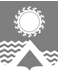 